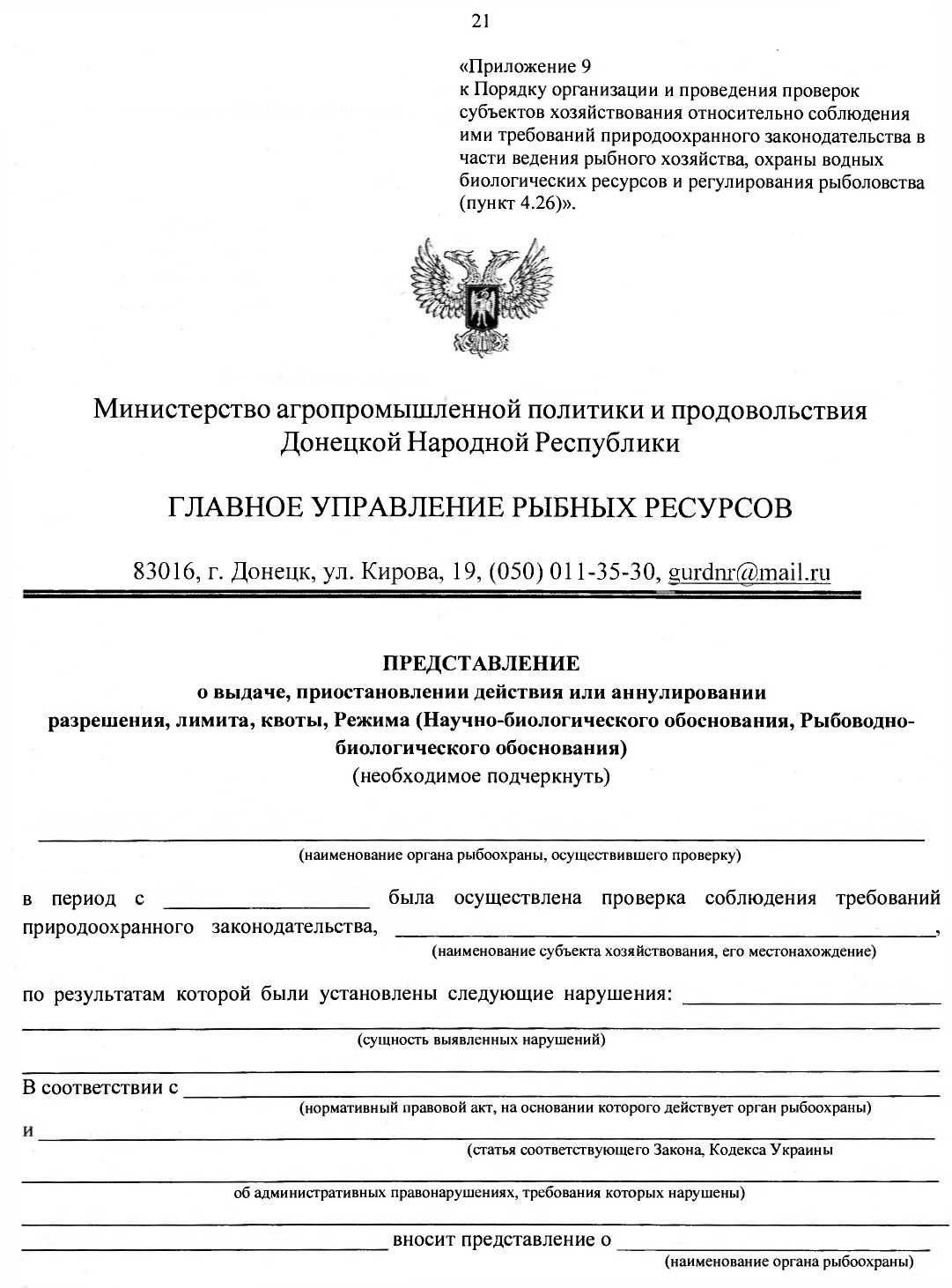 «Продолжение Приложения 9»О принятом решении просим уведомить	(наименование органа рыбоохраны)Приложения: Копия акта проверки на __ л. Копия (копии) предписаний на __ л. Копия (копии) протоколов об административных правонарушениях на __ л.Начальник (заместитель начальника) 	 	(подпись)         (фамилия,инициалы)